13.07.2021Обрезка деревьев под электросетямиУл.Б.Горшкова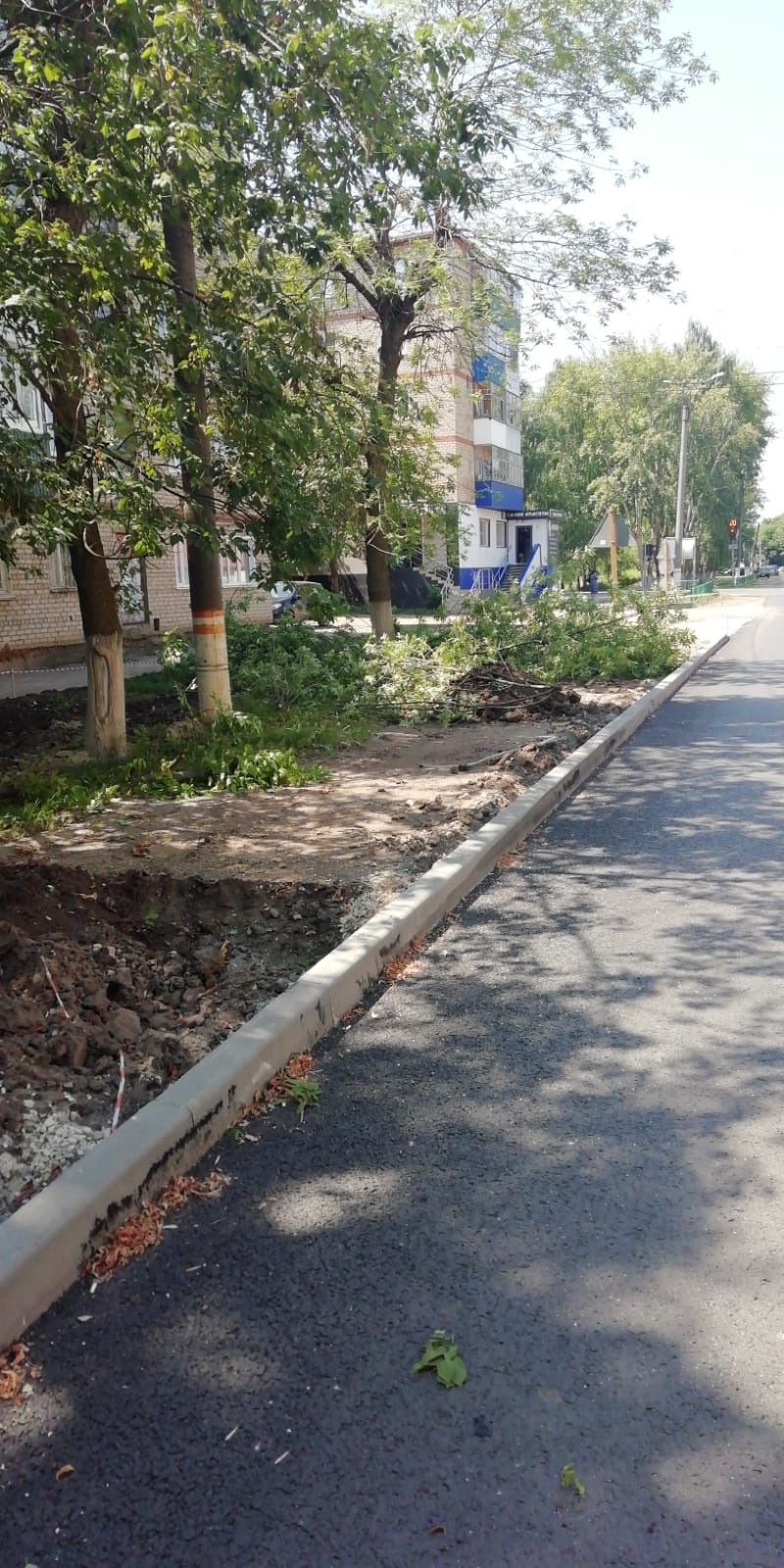 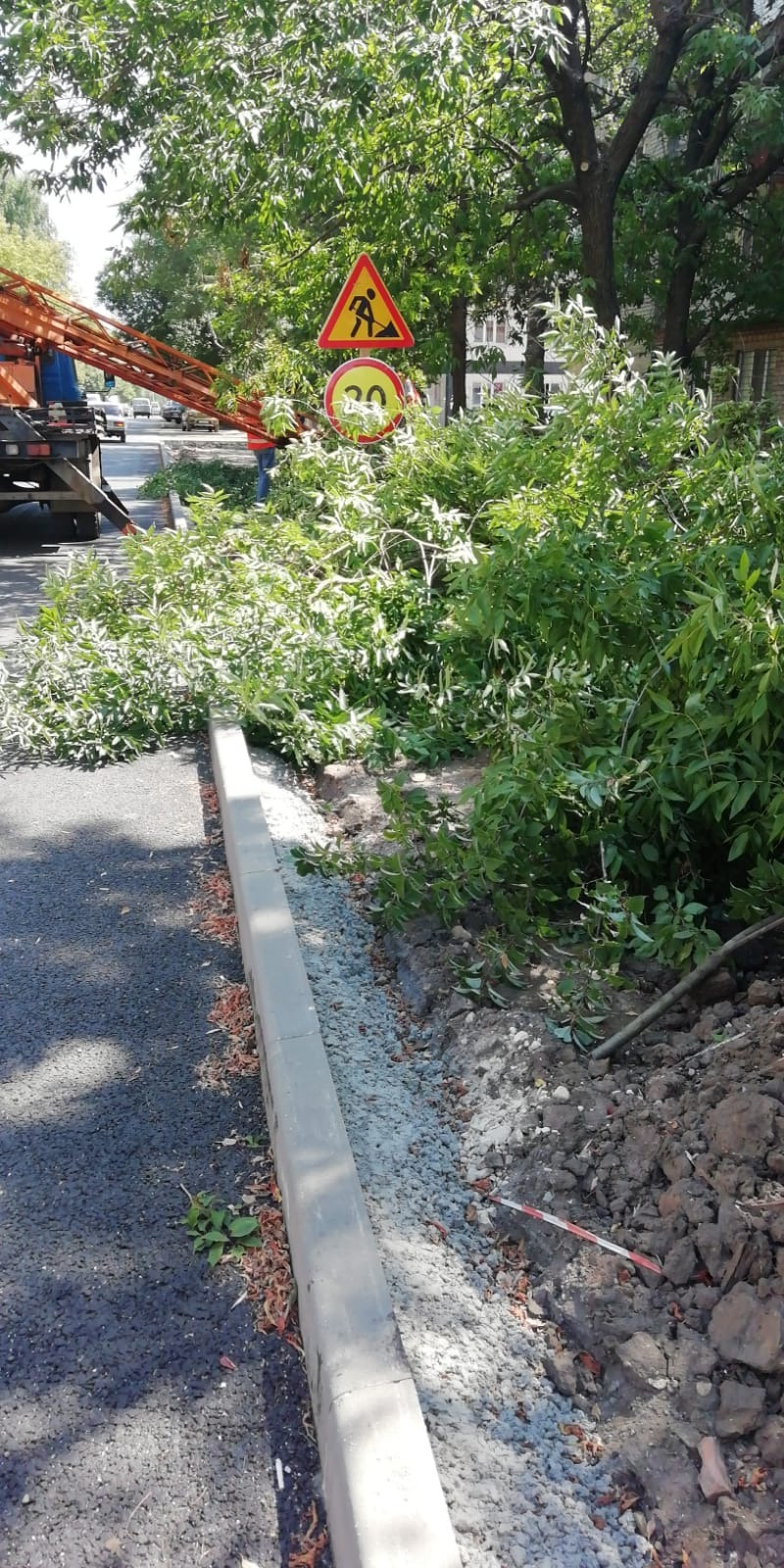 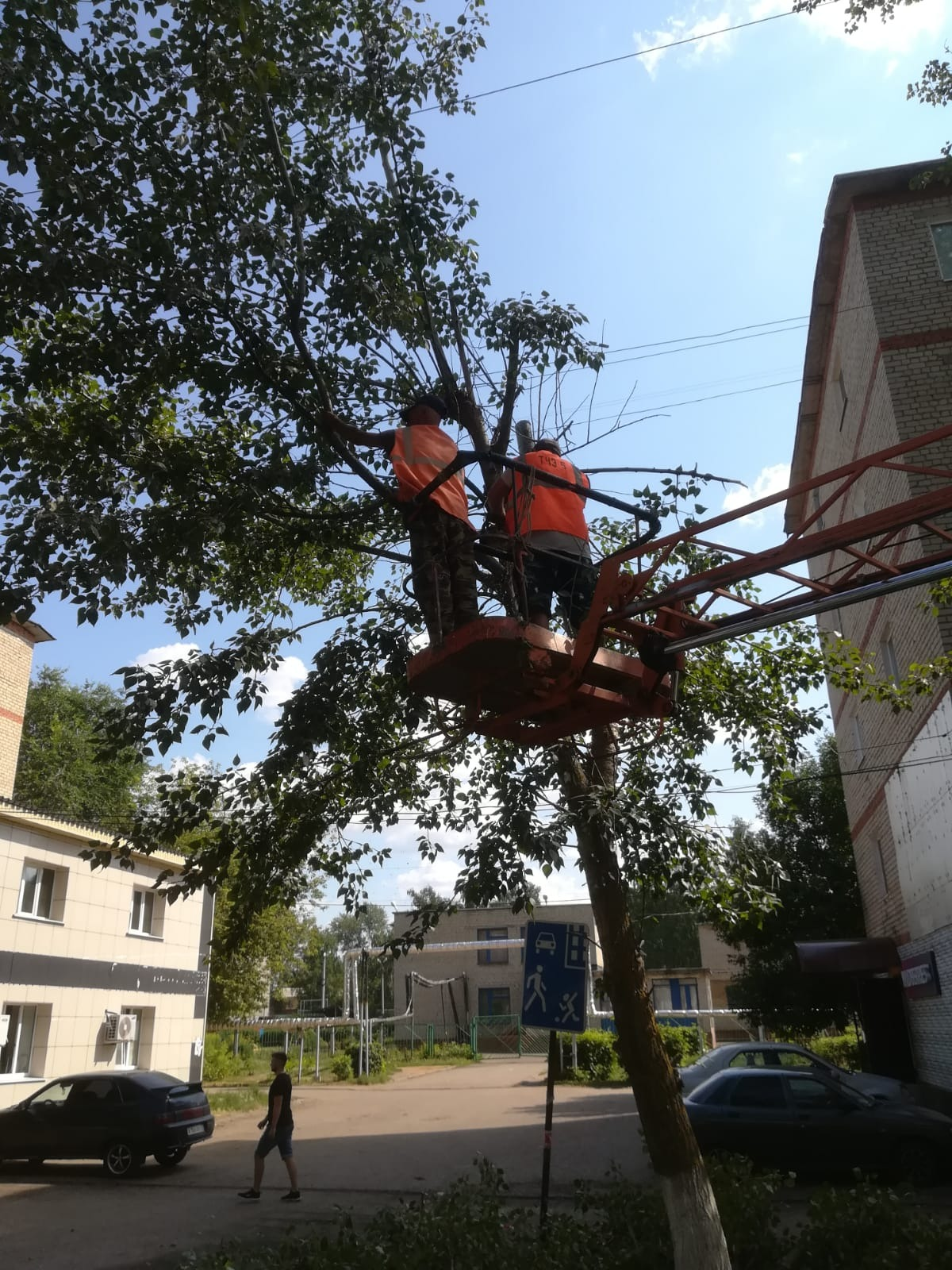 Ремонт освещения по ул.Ленина(от ул.К.Маркса до кирзавода)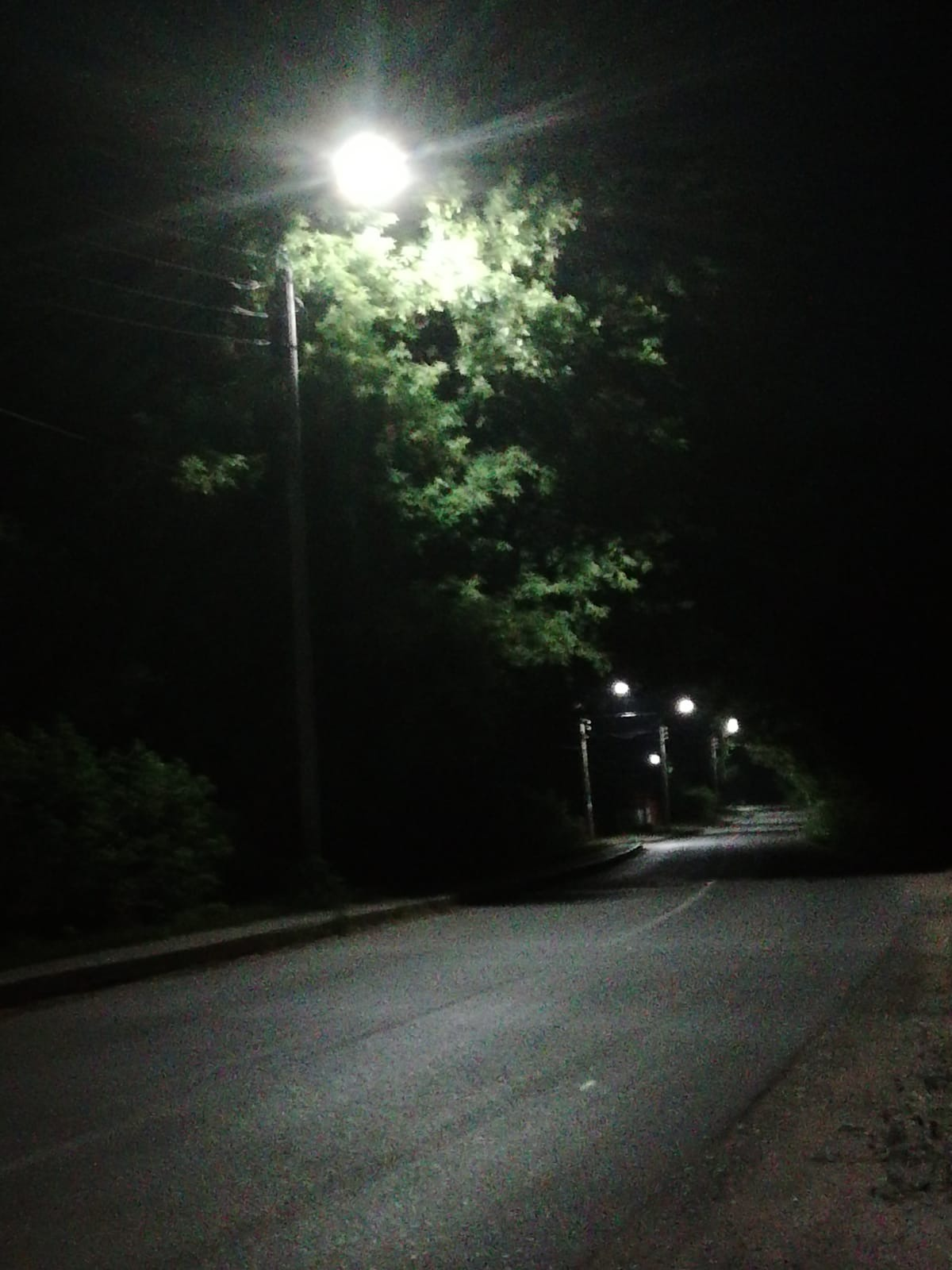 Ул.Московская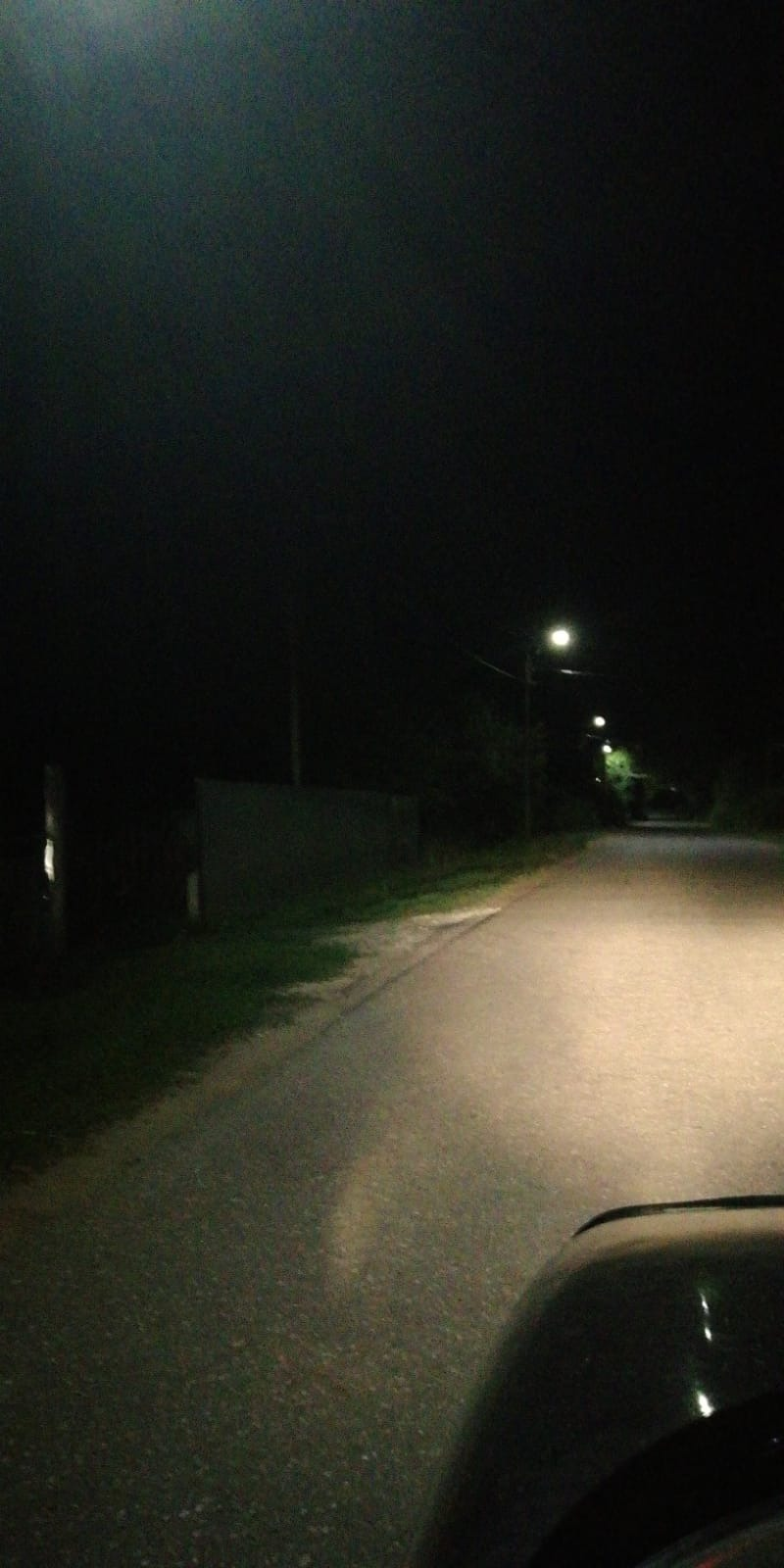 